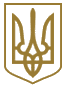 МІНІСТЕРСТВО РЕГІОНАЛЬНОГО РОЗВИТКУ, БУДІВНИЦТВА ТА ЖИТЛОВО-КОМУНАЛЬНОГО ГОСПОДАРСТВА УКРАЇНИНАКАЗЗареєстровано в Міністерстві юстиції України
11 вересня 2018 р. за N 1044/32496Про затвердження Вимог до структури і формату оприлюднення відомостей про містобудівну документацію у мережі ІнтернетВідповідно до пункту 2 постанови Кабінету Міністрів України від 24 травня 2017 року N 354 "Про внесення змін до постанов Кабінету Міністрів України від 25 травня 2011 р. N 559 і від 21 жовтня 2015 р. N 835", пункту 8 Положення про Міністерство регіонального розвитку, будівництва та житлово-комунального господарства України, затвердженого постановою Кабінету Міністрів України від 30 квітня 2014 року N 197 (із змінами),НАКАЗУЮ:1. Затвердити Вимоги до структури і формату оприлюднення відомостей про містобудівну документацію у мережі Інтернет (далі - Вимоги), що додаються.2. Департаменту містобудування, архітектури та планування територій (С. Білоус) разом з Юридичним департаментом (О. Чепелюк) в установленому законодавством порядку забезпечити подання цього наказу на державну реєстрацію до Міністерства юстиції України.3. Уповноваженим органам містобудування та архітектури всіх рівнів забезпечити виконання Вимог.4. Цей наказ набирає чинності з дня його офіційного опублікування.5. Контроль за виконанням цього наказу покласти на заступника Міністра Л. Парцхаладзе.ЗАТВЕРДЖЕНО
Наказ Міністерства регіонального розвитку, будівництва та житлово-комунального господарства України
15 серпня 2018 року N 220Зареєстровано
в Міністерстві юстиції України
11 вересня 2018 р. за N 1044/32496Вимоги
до структури і формату оприлюднення відомостей про містобудівну документацію у мережі Інтернет1. Ці Вимоги визначають структуру і формат оприлюднення відомостей про містобудівну документацію у мережі Інтернет.2. У цих Вимогах термін "містобудівна документація" використовується у значенні, наведеному у Законі України "Про регулювання містобудівної діяльності".3. Мінрегіон на своєму офіційному веб-сайті та/або у містобудівному кадастрі на державному рівні оприлюднює у мережі Інтернет:графічні та текстові матеріали Генеральної схеми планування території України, схем планування окремих частин території України та схем планування території Автономної Республіки Крим, областей, крім матеріалів, зазначених у пункті 5 цих Вимог;відомості про містобудівну документацію, що передбачені абзацами дев'ятим - тринадцятим пункту 27 Положення про містобудівний кадастр, затвердженого постановою Кабінету Міністрів України від 25 травня 2011 року N 559 (із змінами).4. Уповноважені органи містобудування та архітектури у межах своїх повноважень, за винятком матеріалів, які зазначені у пункті 5 цих Вимог, оприлюднюють шляхом розміщення у мережі Інтернет графічні та текстові матеріали:схеми планування окремих частин території України;схеми планування території Автономної Республіки Крим;схеми планування території областей;схеми планування території районів;генеральні плани населених пунктів;плани зонування території;детальні плани території;містобудівну документацію територіальних громад (за наявності).5. Графічні матеріали містобудівної документації про проектування та будівництво будівель і споруд цивільного захисту та про джерела водопостачання, що містить інформацію з обмеженим доступом, не оприлюднюються у мережі Інтернет.6. Уповноважені органи містобудування та архітектури відповідно до своїх повноважень оприлюднюють інформацію про містобудівну документацію у мережі Інтернет на веб-сайтах:обласних та районних державних адміністрацій;органів місцевого самоврядування та об'єднаних територіальних громад;містобудівних кадастрів на регіональному, районному та міському рівнях (у разі їх створення) у відкритому доступі;Єдиного державного веб-порталу відкритих даних.7. Графічні та текстові матеріали містобудівної документації, рішення про їх затвердження оприлюднюються у мережі Інтернет за одним гіперпосиланням.8. Графічні матеріали містобудівної документації у складі містобудівних кадастрів (у разі їх створення) оприлюднюються у формі геопросторових даних із можливістю їх копіювання у форматах, що підтримують векторну графіку.9. Графічні матеріали містобудівної документації, які публікуються на сайтах, що не використовують електронні інтерактивні карти, публікуються у форматах GIF, TIFF, JPG (JPEG), PNG та у форматах файлів, які підтримують векторну графіку (формати даних GeoTIFF, SHP, DMF, MID/MIF, DXF, XML, GeoJSON, GPX, LOC, ARINC, AIXM).10. Рішення про затвердження містобудівної документації та її текстові матеріали оприлюднюються у форматах RTF, DOC(X) або у PDF (з текстовим змістом, нескановане зображення).11. Текстові відомості про містобудівну документацію, зазначені в абзацах дев'ятому - тринадцятому пункту 27 Положення про містобудівний кадастр, затвердженого постановою Кабінету Міністрів України від 25 травня 2011 року N 559 (із змінами), Мінрегіон й уповноважені органи містобудування та архітектури збирають та оприлюднюють на офіційному веб-сайті Мінрегіону шляхом прямого доступу до електронних сервісів сайту та/або за допомогою файлів у форматі XLS(X).12. Публікація містобудівної документації у мережі Інтернет має бути якісною та забезпечувати чітке прочитання її текстових матеріалів, переглядання схем та ідентифікування умовних позначень графічних матеріалів.15.08.2018м. КиївN 220Віце-прем'єр-міністр
України - Міністр регіонального
розвитку, будівництва та
житлово-комунального
господарства УкраїниГ. ЗубкоПОГОДЖЕНО:Голова Державного агентства
з питань електронного
урядування УкраїниО. РиженкоДиректор Департаменту
містобудування, архітектури та
планування територійС. Білоус© ТОВ "Інформаційно-аналітичний центр "ЛІГА", 2018
© ТОВ "ЛІГА ЗАКОН", 2018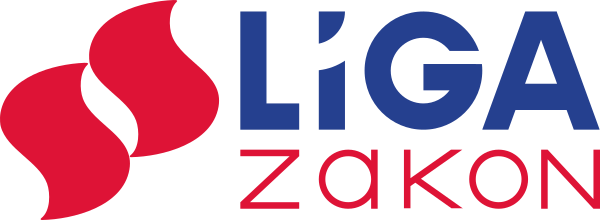 